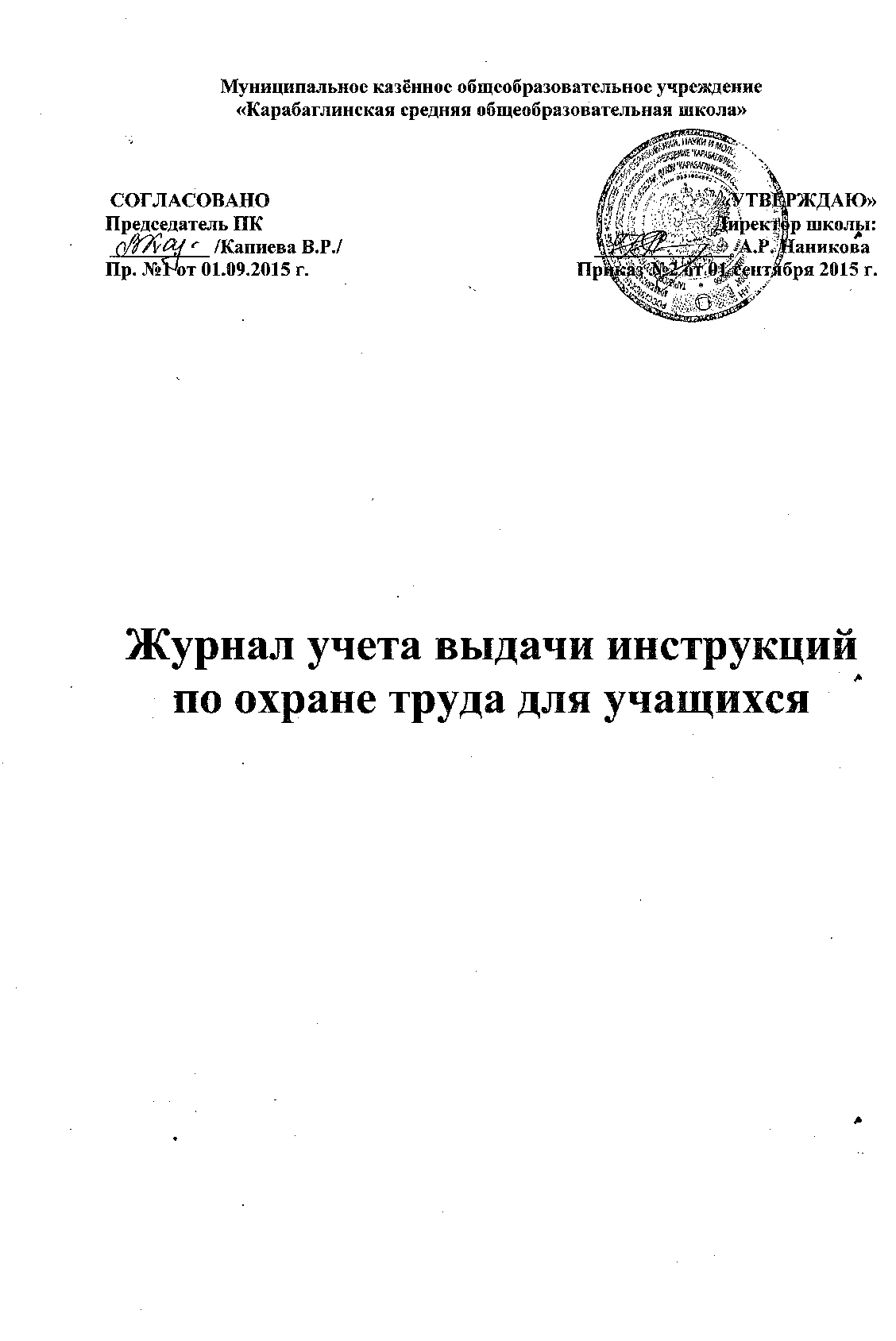 №п/пДата выдачи инструкций№инструкцийНаименованиеИнструкцийКол-вовыданныхэкземпляровДолжность,Ф.И.О.ПолучателяПодписьполучателя1234567